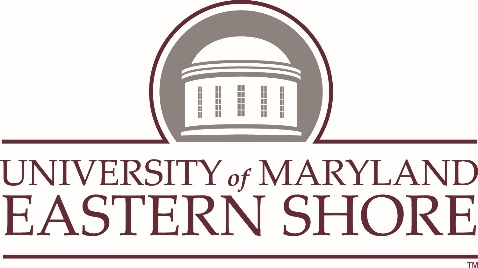 REQUEST FOR MEDICAL EXEMPTION FROM COVID-19 VACCINATIONIf you have an allergy to the COVID-19 vaccine or a specific medical condition that precludes the COVID-19 vaccination requirement and you seek a medical exemption from UMES’s COVID-19 vaccination requirement, please consult with your physician and provide the following information.Please print the following information:Name: ___________________________________________ Date of Birth: _____________________________E-mail: __________________________________________ Phone No.: _______________________________Supervisor (employees): ___________________________ Department/School:  ________________________Physician Name: __________________________________ Physician Phone No.: ______________________Physician Address: __________________________________________________________________________Dear Physician:The University of Maryland Eastern Shore, as mandated by the University System of Maryland, requires COVID-19 vaccinations for all students, faculty and staff. A medical exemption from COVID-19 vaccination is allowed for certain recognized contraindications (https://www.cdc.gov/vaccines/covid-19/info-by-product/clinical-considerations.html).Please complete the form below. Should you have any questions, please contact humanresources@umes.edu  or call (410) 651-6400. Thank you.The above person should not be immunized for COVID-19 for the following reasons (Please check all that apply):     Severe allergic reaction (e.g., anaphylaxis) after a previous dose or to a component of the COVID-19 vaccine    Immediate allergic reaction of any severity to a previous dose or known (diagnosed) allergy to a component of the vaccine (Vaccine Ingredients: https://www.cdc.gov/vaccines/covid-19/info-by-product/clinical-considerations.html#Appendix-C)	Which ingredient caused an allergic reaction? ____________________________________	What was the reaction? _______________________________________________________Which brand of the COVID-19 vaccine is contraindicated and why? _____________________________________________________________________________________________________________________________________________________________________________________ How long will the medical contraindication last? _______________________________________
    
      Other Medical Reason – Please provide this information in a separate narrative that describes the other medical reason justifying an exemption in detail.FOR THE PHYSICIANI certify that _________________________________ has the above contraindication or specific medical condition and request a medical exemption from COVID-19 vaccination. Physician Signature: ________________________________________ Date: ___________________                                                        (Note: Signature Stamp Not Acceptable)Physician Medical License No.: ____________________________ NPI No.: ____________________FOR THE REQUESTOR (Student/Faculty/Staff)Verification and Accuracy:I verify that the above information is complete and accurate to the best of my knowledge, and I understand that any intentional misrepresentation contained in this request may result in disciplinary action which may include termination/dismissal (faculty/staff) and suspension/expulsion (students). I also understand that my request for an exemption may not be granted if it creates an undue hardship for the University.Signature: _______________________________________________ Date: _____________________Print Name: ______________________________________________Hawk ID No. (students only):_______________________________________________Signature of Parent or Guardian (if <18 years old) ________________________________________ Print Name: _______________________________________________ Date: ____________________   Confidentiality of Information ProvidedRequests for exemptions and any documents provided will be kept confidential and shared only with those university employees who have a need to know.PLEASE E-MAIL this completed form to:   humanresources@umes.eduSummary of Next Steps:Receipt of this medical exemption request will be acknowledged by the University Health Center (students) and/or the Office of Human Resources (faculty and staff).You will be notified of the decision regarding your requested medical exemption.If you are granted a medical exemption, you will be required to undergo COVID-19 testing in addition to observing all COVID-19 health and safety protocols.The University will reconsider a denial only if you bring forth new information supporting your request. For reconsideration of a denial, please contact the Office of Human Resources (for faculty/staff) and the Office of Student Affairs (for students).DESIGNATED OFFICE USE ONLY:Medical Exemption Approved Date: ___________ Approving Staff Signature:_______________________Name/ Title: _____________________________________   